Outil de consignation des rétroactions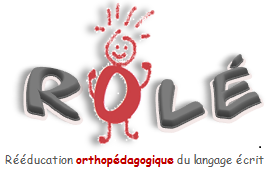 Cet outil est pertinent pour un ou une orthopédagogue qui souhaite bonifier sa pratique, sur le plan des rétroactions. Procédure :L’orthopédagogue met un crochet chaque fois qu’elle donne une rétroaction verbale ou écrite à un élève.Intentions : S’assurer de donner des rétroactions à tous les élèves, plus spécialement à ceux dont les besoins sont plus importants;S’assurer que les rétroactions portent sur toutes les cibles de rééducation.ÉlèveObjectifsspécifiques de rééducationExemple :ÉlodieExemple : Observer les lettres avant et après les lettres c, g et s pour déterminer quel bruit elles font. √   √   √(Trois rétroactions données à Élodie sur cette cible.)